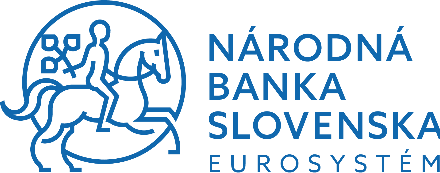 Číslo spisu: NBS1-000-096-859 Záznam číslo: 100-000-715-394V Bratislave, dňa 21.05.2024							ZÁPISNICA Z VYHODNOTENIA PONÚK ČASŤ „KONCEPT“Identifikácia uchádzačov, ktorí predložili ponuku Zoznam uchádzačov, ktorých ponuka nebola vyhodnocovaná Uchádzač (ponuka) č. 6 – GUARANT International spol. s r.o., Českomoravská 2510/19, Libeň, 190 00 Praha IČO: 45245401Podľa systémových záznamov v systéme JOSEPHINE bola ponuka predložená v čase 10:00:40, t. j. po uplynutí stanovenej lehoty na predkladanie ponúk.Podľa § 49 ods. 3 písm. a) zákona o verejnom obstarávaní ponuka predložená po uplynutí lehoty na predkladanie ponúk sa nesprístupní, ak je predložená v elektronickej podobe. V súlade s týmto zákonným ustanovením predmetná ponuka nebola sprístupnená (otvorená) a nebola ani hodnotená.Vyhodnotenie ponúk predložených v lehote na predkladanie ponúk :V súlade s požiadavkou uvedenou v súťažných podkladoch, aby uchádzači za účelom objektívneho vyhodnocovania ponúk predložili anonymizované ponuky, tajomník komisie za pomoci členov komisie bez práva vyhodnocovať ponuky bezprostredne po otvorení ponúk pristúpili k overeniu anonymity ponúk. V ponukách č. 2 a 4 bolo možné identifikovať uchádzača v podklade od subdodávateľa cateringu a v ponuke č. 5 bolo možné identifikovať uchádzača na základe uvedených log ocenení. Predmetné údaje boli z ponúk vymazané. Až následne boli ponuky predložené členom komisie s právom vyhodnocovať ponuky. Ponuky boli označené poradovým číslom zodpovedajúcim poradiu uvedenému vyššie v tabuľke, t. j. s poradovým číslom podľa dátumu a času predloženia ponuky (ponuka s najskorším časom predloženia bola označená č. 1 atď.).Komisia zasadala celkom 3x, predmetom prvého zasadnutia dňa 13.05.2024 boli všeobecné informácie o postupe a spôsobe hodnotenia, členom komisie bol následne poskytnutý čas na ich preštudovanie. Dňa 17.5.2024 prebehli online formou oddelené zasadnutia členov komisie pre jednotlivé kritériá (návrh menu jedál a nápojov, návrh nábytkov, dekorácií a dizajn priestoru a návrh vizuálnej identity), na ktorých boli bližšie prediskutované obsahy ponúk vo vzťahu k jednotlivým kritériám. Dňa 20.05.2024 komisia na prezenčnom zasadnutí pristúpila k sumarizácii hodnotení a prideľovaniu bodov jednotlivým ponukám. Ponuka č. 1 (CREATIVE PRO):Návrh menu jedál – Ide o menu, ktoré je možné označiť za funkčné, ako celok je schopné naplniť očakávania pre dané podujatie. Vytknúť je však možné to, že uchádzač až tak nepracoval so sezónnosťou a lokálnymi surovinami a absentuje aj opis jedál, ktorý by viac zodpovedal miestnej kuchyni a jej názvom. Ako príklady možno uviesť použitie jedál, resp. ingrediencií ako tapiokový chips, foie gras, údený losos, carpaccio, wellington qunioa, tekvicové risotto, chorizo, jedlá, wasabi krevety jedlá špongia a pod. Dezerty skôr patria k francúzskej kuchyni. Z hľadiska možností výberu pre osoby s alergiami/intoleranciami na potraviny možno uviesť, že príliš veľa navrhovaných jedál obsahuje lepok a na druhej strane, málo zeleniny. Uvedené platí rovnako pre obedy a coffee breaky, ako aj pre Welcome reception. Pri Welcome reception menu obsahuje skôr odkaz na európsku ako na slovenskú kuchyňu a nie je možné vyhodnotiť formu servírovania/platingu.Bodové hodnotenie: Welcome reception - 1,5b/3b (p. Hesko), 1,5b/3b (p. Sedílek); výsledok (priemer zaokrúhlený na 1 desatinné miesto) 1,5b bObedy a coffee breaky – 2b/4b (p. Hesko), 2/4b (p. Sedílek); výsledok (priemer zaokrúhlený na 1 desatinné miesto) 2bBodové hodnotenie pre návrh menu jedál celkovo: 3,5bNávrh menu nápojov – Obsahuje malý podiel lokálnych nápojov (najmä minerálne vody, džúsy, pivo tiež nie je v ponuke lokálne). Ako welcome drink je navrhované iba Prosecco, nealkoholický nápoj absentuje. Keďže vína sú v ponuke označené iba ako „Slovenské odrodové“, nie je možné ich bližšie vyhodnocovať.Bodové hodnotenie: 0,3b/2b (p. Bačová), 0,3/2b (p. Sedílek); výsledok (priemer zaokrúhlený na 1 desatinné miesto) 0,3bNávrh nábytkov, dekorácií a dizajn priestoru – Vo všeobecnosti platí, že každý z uchádzačov ponúkol rovnaké nábytky. Nábytok vo vizualizáciách ponuky je v tomto prípade bez brandingu, nevyužil úplne potenciál. V návrhu chýbajú niektoré praktické a reálne formáty a zobrazenia (3D stojany/stolíky partnerov/steny v registrácii), chýbajú floorplány, navrhnuté postery na steny v Redute sú nenáležité, nie je bližšie rozpracovaná Welcome reception a napokon chýba detailnejší popis výberu nábytku (len moodboard). Bodové hodnotenie: 6b/10b (p. Slivka), 7b/10b (p. Salva), 4b/10b (p. Sedílek); výsledok (priemer zaokrúhlený na 1 desatinné miesto) 5,7bNávrh vizuálnej identity – V návrhu identity absentuje zakomponovanie brandingu NBS. Návrh pracuje s tzv. „patternom“ geometrických tvarov, čo je síce na jednej strane po všeobecnej stránke celkom funkčné, rozpoznateľné a zapamätateľné, na druhej strane ide o prístup, ktorý nie je originálny (využiteľný v podstate pre každé mesto) a vyžíva sa už niekoľko rokov (nekopíruje úplne aktuálne dizajnové trendy). Z pohľadu návštevníka absentuje bližšia legenda vysvetľujúca čo, ktorý prvok znamená (málokto si uvedomí, čo znamenajú jednotlivé tvary, hlavne ak ide predovšetkým o zahraničných návštevníkov podujatia – po grafickej stránke si návštevník nemusí stotožniť všetky tvary s budovami). S ohľadom aj na použité farebné kombinácie, návrh pôsobí trochu infantilne a skôr by bol vhodný na propagáciu mesta ako turistickej destinácie alebo event venovaný architektúre, resp. detský festival. Navrhované oblečenie hostesov (čierne) pôsobí fádne, nebol využitý jeho potenciál. Hostesky popri tom pôsobia až príliš honosne. Plusom je návrh oblečenia z recyklovaných materiálov. Návrh „merchu“ naopak pôsobí lacným dojmom.Návrh vizuálnej identity pôsobí nevyužil úplne svoj potenciál.V návrhu absentuje akýkoľvek odkaz na logo NBS, ktorý by bol v prípade organizácie takéhoto podujatia vhodný.Bodové hodnotenie: 7b/10b (p. Slivka), 7b/10b (p. Salva), 5b/10b (p. Sedílek); výsledok (priemer zaokrúhlený na 1 desatinné miesto) 6,3bZapojenie študentov – áno Bodové hodnotenie: 1bCelkové hodnotenie 16,8b/30bPonuka č. 2 (VIVA EVENTS):Návrh menu jedál – Vzhľadom na to, že ide o návrh rovnakého menu, ako v prípade ponuky č. 1, čo je zrejme spôsobené rovnakým (navrhovaným) subdodávateľom cateringu, na túto ponuku sa aplikuje rovnaké hodnotenie ako na ponuku č. 1.Bodové hodnotenie: Welcome reception - 1,5b/3b (p. Hesko), 1,5b/3b (p. Sedílek); výsledok (priemer zaokrúhlený na 1 desatinné miesto) 1,5bObedy a coffee breaky – 2b/4b (p. Hesko), 2b/4b (p. Sedílek); výsledok (priemer zaokrúhlený na 1 desatinné miesto) 2bBodové hodnotenie pre návrh menu jedál celkovo: 3,5bNávrh menu nápojov – Vzhľadom na to, že ide o návrh rovnakého menu, ako v prípade ponuky č. 1, čo je zrejme spôsobené rovnakým (navrhovaným) subdodávateľom cateringu, na túto ponuku sa aplikuje rovnaké hodnotenie ako na ponuku č. 1.Bodové hodnotenie: 0,3b/2b (p. Bačová), 0,3/2b (p. Sedílek); výsledok (priemer zaokrúhlený na 1 desatinné miesto) 0,3bNávrh nábytkov, dekorácií a dizajn priestoru – Vo všeobecnosti platí, že každý z uchádzačov ponúkol rovnaké nábytky. V návrhu je pomerne slabý branding priestorov. V Redute pôsobia sedacie vaky neprakticky a iracionálne, a to vzhľadom na charakter podujatia  a návštevníkov. Nemožno totiž veľmi  očakávať, že návštevníci v oblečení formálnejšieho charakteru budú sedieť na sedacích vakoch. Na Bjornsonovom nádvorí je nevhodne navrhnuté umiestnenie baru – ľudia čakajúci v rade budú stáť pred obrazovkou. Otázne je aj využitie „totemu“, ako kreatívneho kusa nábytku.Celkovo však ide o koncept, ktorý je okamžite použiteľný, obsahuje všetky potrebné vizualizácie, logá NBS a EFA majú vyrovnanú pozíciu, veľmi dobre je poňatý branding a navigácia návštevníkov. Návrh obsahuje všetky praktické formáty floorplány, kompletné vizualizácie priestorov. Bodové hodnotenie: 6b/10b (p. Slivka), 7b/10b (p. Salva), 9b/10b (p. Sedílek); výsledok (priemer zaokrúhlený na 1 desatinné miesto) 7,3bNávrh vizuálnej identity – Celkovo ide o funkčný koncept, ktorý ale nie je zapamätateľný. Chýba mu vyšší stupeň kreativity a nápaditosti. Dalo by sa to ohodnotiť ako „juniorský“ grafický dizajn. Z hľadiska posúdenia „modernosti“ ide o koncept, resp. prvky používané pred 10-15 rokmi.Pri oblečení hostesov a hostesiek je možné oceniť nápad s nápismi (How can I help you?), ktorý ich robí jednoducho rozpoznateľnými.Branding je však konzistentný, obsahuje aj príklady „loopov“ a myslel aj na detaily ako badge pre účastníkov.Návrh „merchu“ možno ohodnotiť ako štandard.Pozitívnou stránkou konceptu je, že dodali rozpracované všetky kľúčové formáty a branding obsahuje aj logo NBS.Bodové hodnotenie: 5b/10b (p. Slivka), 5b/10b (p. Salva), 6b/10b (p. Sedílek); výsledok (priemer zaokrúhlený na 1 desatinné miesto) 5,3bZapojenie študentov – áno Bodové hodnotenie: 1bCelkové hodnotenie 17,4b/30bPonuka č. 3 (LEOPARD PRODUCTION):Návrh menu jedál – Vzhľadom na to, že ide o návrh rovnakého menu, ako v prípade ponuky č. 1, čo je zrejme spôsobené rovnakým (navrhovaným) subdodávateľom cateringu, na túto ponuku sa aplikuje rovnaké hodnotenie ako na ponuku č. 1. Bodové hodnotenie: Welcome reception - 1,5b/3b (p. Hesko), 1,5b/3b (p. Sedílek); výsledok (priemer zaokrúhlený na 1 desatinné miesto) 1,5bObedy a coffee breaky – 2b/4b (p. Hesko), 2b/4b (p. Sedílek); výsledok (priemer zaokrúhlený na 1 desatinné miesto) 2bBodové hodnotenie pre návrh menu jedál celkovo: 3,5bNávrh menu nápojov – Vzhľadom na to, že ide o návrh rovnakého menu, ako v prípade ponuky č. 1, čo je zrejme spôsobené rovnakým (navrhovaným) subdodávateľom cateringu, na túto ponuku sa aplikuje rovnaké hodnotenie ako na ponuku č. 1.Bodové hodnotenie: 0,3b/2b (p. Bačová), 0,3b/2b (p. Sedílek); výsledok (priemer zaokrúhlený na 1 desatinné miesto) 0,3bNávrh nábytkov, dekorácií a dizajn priestoru – Vo všeobecnosti platí, že každý z uchádzačov ponúkol rovnaké nábytky. Návrh obsahuje pekné scénické a priestorové prvky, detailný floorplán cateringový (welcome reception, Bjornsonovo nádvorie, sály), riešený aj barový pult. Obdobne ako pri prvej ponuke, pri nábytku je len moodboard, bez bližšieho popisu a uvedenia počtu nábytkov. Pri welcome reception návrh obsahuje len floorplán, absentujú bližšie detaily. Otázne sú aj prepočty osôb na denný catering (v skutočnosti sa menší prepočet osôb ako je reportovaný).Celkovo však ide o najlepší návrhBodové hodnotenie: 9b/10b (p. Slivka), 9b/10b (p. Salva), 9b/10b (p. Sedílek); výsledok (priemer zaokrúhlený na 1 desatinné miesto) 9bNávrh vizuálnej identity – Celkovo ide o pekný, kvalitne rozpracovaný a  najlepšie poňatý koncept (spojenie cez mincu a banky) s výrazným náskokom oproti ostatným konceptom. Vyznačuje sa zaujímavou vizualitou a ideou („zrkadlo spoločnosti“). Esteticky je to veľmi kultivované. Návrh obsahuje pekné scénické a priestorové prvky. Koncept je vysoko relevantný pre účely podujatia.Vyčítať sa dá absencia brandingu NBS a chýba logo EFA. Otázne je co-brandové fungovanie podľa zadania. Navrhovaný badge vytvára otázniky o jeho praktickom využití, Návrh „merchu“ ale nevyužíva potenciál, je ho možné označiť za štandard.Veľkým plusom je ľahká zapamätateľnosť návrhu.Bodové hodnotenie: 10b/10b (p. Slivka), 10b/10b (p. Salva), 9b/10b (p. Sedílek); výsledok (priemer zaokrúhlený na 1 desatinné miesto) 9,3bZapojenie študentov – áno Bodové hodnotenie: 1bCelkové hodnotenie 23,1b/30bPonuka č. 4 (E-MOTION):Návrh menu jedál – Vzhľadom na to, že ide o návrh rovnakého menu, ako v prípade ponuky č. 1, čo je zrejme spôsobené rovnakým (navrhovaným) subdodávateľom cateringu, na túto ponuku sa aplikuje rovnaké hodnotenie ako na ponuku č. 1.Bodové hodnotenie: Welcome reception - 1,5b/3b (p. Hesko), 1,5b/3b (p. Sedílek); výsledok (priemer zaokrúhlený na 1 desatinné miesto) XbObedy a coffee breaky – 2b/4b (p. Hesko), 2b/4b (p. Sedílek); výsledok (priemer zaokrúhlený na 1 desatinné miesto) 2bBodové hodnotenie pre návrh menu jedál celkovo: 3,5bNávrh menu nápojov – Vzhľadom na to, že ide o návrh rovnakého menu, ako v prípade ponuky č. 1, čo je zrejme spôsobené rovnakým (navrhovaným) subdodávateľom cateringu, na túto ponuku sa aplikuje rovnaké hodnotenie ako na ponuku č. 1.Bodové hodnotenie: 0,3b/2b (p. Bačová), 0,3b/2b (p. Sedílek); výsledok (priemer zaokrúhlený na 1 desatinné miesto) 0,3bNávrh nábytkov, dekorácií a dizajn priestoru – Vo všeobecnosti platí, že každý z uchádzačov ponúkol rovnaké nábytky. Chýba architektúra stagu a branding priestorov. Vizualizácie 2D/3D možno hodnotiť ako vyhovujúce, aj floorplán Bjornsonovho nádvoria. Pri Welcome reception floorplán vyovláva otázniky nad funkčnosťou riešenia výdaja stravy.Bodové hodnotenie: 5b/10b (p. Slivka), 5b/10b (p. Salva), 6b/10b (p. Sedílek); výsledok (priemer zaokrúhlený na 1 desatinné miesto) 5,3bNávrh vizuálnej identity – Celkovo ide o vizuálne slabý návrh. Kombinácia lúča a rukopisnej linky pôsobí pomerne krkolomne. „Predĺžené pásy“ síce na prvý pohľad pôsobia zaujímavo, na druhej strane je to trochu samoúčelné a vyvoláva otázniky nad možnosťami použitia v historickej budove Reduty. Z hľadiska moderných trendov, návrh pracuje s motívmi, ktoré boli používané pred približne 10 rokmi, nie je veľmi moderný.Pozitívne je, že návrh pracuje aj s logom NBS a uchádzač dodal aj príklady „loopu“.Návrh „merchu“ pôsobí preplneným dojmom.Bodové hodnotenie: 2b/10b (p. Slivka), 3b/10b (p. Salva), 3b/10b (p. Sedílek); výsledok (priemer zaokrúhlený na 1 desatinné miesto) 2,7bZapojenie študentov – áno Bodové hodnotenie: 1bCelkové hodnotenie 12,8b/30bPonuka č. 5 (MERTEL):Návrh menu jedál – Ide o rozumne vyskladaný návrh s väčším dôrazom na lokálnosť a sezónnosť použitých surovín. Pri welcome reception kládla ponuka dôraz aj na vplyv slovenskej kuchyne (napr. pri dezertoch, ale aj pri ostatných jedlách, ako je servírovaný studený kokteil – variácie na slovenské antipasti a pod.) a na výber surovín (lepšie – čerstvejšie suroviny). Čo sa týka obedov a coffee breakov, ponuka obsahovala oproti ostatným ponukám viacej sezónnej zeleniny a ovocia.Bodové hodnotenie: Welcome reception - 2,5b/3b (p. Hesko), 2,5b/3b (p. Sedílek); výsledok (priemer zaokrúhlený na 1 desatinné miesto) 2,5bObedy a coffee breaky – 3b/4b (p. Hesko), 3b/4b (p. Sedílek); výsledok (priemer zaokrúhlený na 1 desatinné miesto) 3bBodové hodnotenie pre návrh menu jedál celkovo: 5,5bNávrh menu nápojov – Aj v prípade nápojov ide o väčší dôraz na lokálnosť (minerálne vody, pivá, welcome drink). Pozitívom taktiež je uvedenie konkrétnych vín. Z hľadiska reprezentatívnosti sa však výber vín nevyznačuje výnimočnosťou a ide o „štandard“.Bodové hodnotenie: 1b/2b (p. Bačová), 1b/2b (p. Sedílek); výsledok (priemer zaokrúhlený na 1 desatinné miesto) 1bNávrh nábytkov, dekorácií a dizajn priestoru – Vo všeobecnosti platí, že každý z uchádzačov ponúkol rovnaké nábytky. Základňa vizualizácia nezodpovedá súčasným trendom. 3D vizualizácie obsahuje nepraktické riešenie obsahujúce krabice - kvádre, ktoré v priestore zaberú zbytočne veľa miesta a nie sú vhodné na tento typ podujatia. Návrh ďalej neobsahuje vizualizácie požadovaných priestorov, obsahuje len knižnicu, ako ilustračný návrh. Na vizualizáciách sa objavujú pomerne komplikované stojany z 3D kociek, ktoré pôsobiaBodové hodnotenie: 2b/10b (p. Slivka), 2b/10b (p. Salva), 2b/10b (p. Sedílek); výsledok (priemer zaokrúhlený na 1 desatinné miesto) 2bNávrh vizuálnej identity – Celkovo ide o najslabšie poňatie, ktoré javí znaky nepochopenia zadania. Koncept „knihy“ nemá prepojenie s charakterom a zameraním podujatia.Navrhované oblečenie hostesiek možno hodnotiť pozitívne, ide o šaty šité na mieru. Oblečenie hostesov pôsobí tmavo a fádne. Návrh „merchu“ od renomovanej návrhárky pôsobí celkovo pozitívnym dojmom, no nepostačí na výraznejšie rozlíšenie sa personálu (ten môže zaniknúť pri návštevníkoch podujatia).Návrh vizuálnej identity nevyužil úplne svoj potenciál.Bodové hodnotenie: 1b/10b (p. Slivka), 1b/10b (p. Salva), 1b/10b (p. Sedílek); výsledok (priemer zaokrúhlený na 1 desatinné miesto) 1bZapojenie študentov – áno Bodové hodnotenie: 1bCelkové hodnotenie 10,5b/30bZáverPo vyhodnotení ponúk a pridelení bodov jednotlivým ponukám všetkými členmi komisie s právom vyhodnocovať ponuky boli k jednotlivým ponukám uvedené aj obchodné mená jednotlivých uchádzačov a v rámci hodnotenia kvality „Konceptu“ a bolo zostavené nasledovné poradie ponúk (od najlepšej po najhoršiu). Členovia komisie s právom vyhodnocovať ponuky tak boli oboznámení s identitou uchádzačov oboznámení, až po vyhodnotení ponúk.Žiaden z prítomných členov komisie nevzniesol námietku voči priebehu zasadania komisie.Prítomní členovia komisie vyhlasujú, že táto zápisnica zodpovedá skutočnosti. Prítomní členovia komisie:S právom vyhodnocovať ponukyLukáš Hesko – profesionálny šéfkuchár, člen komisie s právom vyhodnocovať ponuky – 	kritérium „Návrh menu jedál“Patrícia Bačová – profesionálna someliérka, členka komisie s právom vyhodnocovať ponuky 	– kritérium „Návrh menu nápojov“Vlado Slivka – profesionálny kreatívec,  člen komisie s právom vyhodnocovať ponuky – 	kritérium „Návrh nábytkov, dekorácií a dizajn priestoru“ a „Návrh vizuálnej identity“Michal Salva – profesionálny kreatívec, člen komisie s právom vyhodnocovať ponuky „Návrh 	nábytkov, dekorácií a dizajn priestoru“ a „Návrh vizuálnej identity“Petra Sedílek – event manažérka, osoba poverená organizátorom (EFA),  členka komisie s 	právom vyhodnocovať ponuky – všetky kritériáBez práva vyhodnocovať ponukyIvan Holič – zamestnanec AGM partners s.r.o., člen komisie bez práva vyhodnocovať ponukyLucia Gašparová – zamestnanec NBS, člen komisie bez práva vyhodnocovať ponukyNázov verejného obstarávateľa:Národná banka SlovenskaSídlo verejného obstarávateľa:Imricha Karvaša 1, 813 25 BratislavaPredmet / názov zákazky:Organizácia podujatia EFA 2024 – European Finance Association, 51st Annual Meeting 21. - 24. August 2024 – Denná časťPostup verejného obstarávania:Nadlimitná zákazka, § 66 zákona č. 343/2015 Z. z. o verejnom obstarávaní a o zmene a doplnení niektorých zákonov v znení neskorších predpisov (ďalej len „ZVO“), postupom podľa § 66 ods. 7 písm. b) ZVOLegislatívny rámec:V súlade s § 52 zákona o verejnom obstarávaní Označenie v Úradnom vestníku EÚ a voVestníku VO vedeného ÚVO:Oznámenie o vyhlásení verejného obstarávania zverejnené v Úradnom vestníku EÚ č. 75/2024 zo dňa 16.04.2024 pod číslom 224501-2024 a vo Vestníku verejného obstarávania 75/2024 zo dňa 17.04.2024 pod číslom 10503-MSS.Lehota na predkladanie ponúk:10.05.2024, 10:00 hod.Miesto zasadania komisie:Prezenčne v zasadačke NBS BA_07_022 + On-line prostredníctvom aplikácie Google Meet a  MS Teams Dátum a čas zasadania komisie:13.05.2024, o 14:00 hod., 17.05.2024, o 10:00 hod. a 20.05.2024 o 9:00 hod.Ponuka č.Obchodné meno/názov, sídlo/miestopodnikania a IČO uchádzačaDátum a čas predloženia ponuky1.CREATIVE PRO a.s., Matúšova 56/A, 811 04 Bratislava – mestská časť Staré mestoIČO: 3596870210.05.20248:18:092.VIVA EVENTS, s.r.o.Kľukatá 41, 821 05 Bratislava - mestská časť Ružinov IČO: 5115476510.05.20249:26:233.LEOPARD PRODUCTION, s. r. o. Sreznevského 3, 831 03 Bratislava IČO: 4438740710.05.20249:39:234.E-MOTION s.r.o.Betliarska 8/A, 851 07 BratislavaIČO: 3573210510.05.20249:39:345.MERTEL, s. r. o. Skalná 11, 811 01 Bratislava - mestská časť Staré mesto 811 01IČO: 3596741210.05.20249:45:076. GUARANT International spol. s r.o., Českomoravská 2510/19, Libeň, 190 00 PrahaIČO: 45245401 – ponuka predložená po uplynutí lehoty na predkladanie ponúk10.05.202410:00:40PoradieObchodné meno/názov, sídlo/miestopodnikania a IČO uchádzačaCelkový počet bodov z 301.LEOPARD PRODUCTION, s. r. o. Sreznevského 3, 831 03 Bratislava IČO: 44387407 (ponuka č. 3)23,12.VIVA EVENTS, s.r.o.Kľukatá 41, 821 05 Bratislava - mestská časť Ružinov IČO: 51154765 (ponuka č. 2)17,43.CREATIVE PRO a.s., Matúšova 56/A, 811 04 Bratislava – mestská časť Staré mestoIČO: 35968702 (ponuka č. 1)16,84.E-MOTION s.r.o.Betliarska 8/A, 851 07 BratislavaIČO: 35732105 (ponuka č. 4)12,85.MERTEL, s. r. o. Skalná 11, 811 01 Bratislava - mestská časť Staré mesto 811 01IČO: 35967412 (ponuka č. 5) 10,56. GUARANT International spol. s r.o., Českomoravská 2510/19, Libeň, 190 00 PrahaIČO: 45245401 – ponuka predložená po uplynutí lehoty na predkladanie ponúkX